Central University of Himachal Pradesh 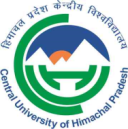  (Established under Central Universities Act 2009)PO BOX: 21, DHARAMSHALA, DISTRICT KANGRA – 176215, HIMACHAL PRADESH
File No. COE/1-7/CUHP/2013                                                           					                  Date: 07.09.2016NotificationToAll Heads of Departments / Directors of CentresCentral University of Himachal PradeshSubject: Holding of End Semester Examination for students having ‘’F’’ GradeSir	In accordance with University’s Ordinance regarding conduct of End Semester Examination of the outgoing student(s) having ‘’F’’ grade are allowed to appear in the examination of the subject in which he / she has ‘’F’’ grade within one month of declaration of result. Accordingly the student(s) with ‘’F’’ Grade have been registered for examination in different departments. The examination of these students has been fixed as per following schedule: Note: Concerned Teacher will arrange room as per his/her convenience.             Controller of ExaminationsCopy to:Concerned HOD-with the request to get the examination conducted by the concerned faculty member and makes available the Internal Assessment Score, Mid Term Score and End Semester Score of the students to the COE office within 10 days of the Examination.Notice Board of COE and TAB.University Website.PS to Vice Chancellor CUHP for kind information to the Hon’ble Vice Chancellor.PA to Pro Vice Chancellor CUHP for kind information to the Hon’ble Pro Vice Chancellor.       	 Controller of ExaminationsExamination Date sheet of Students having “F” Grade in the 1st, 2nd , 3rd & 4th  Semester of a Programme of Study (2014-16)Examination Date sheet of Students having “F” Grade in the 1st, 2nd , 3rd & 4th  Semester of a Programme of Study (2014-16)Examination Date sheet of Students having “F” Grade in the 1st, 2nd , 3rd & 4th  Semester of a Programme of Study (2014-16)Examination Date sheet of Students having “F” Grade in the 1st, 2nd , 3rd & 4th  Semester of a Programme of Study (2014-16)Examination Date sheet of Students having “F” Grade in the 1st, 2nd , 3rd & 4th  Semester of a Programme of Study (2014-16)Examination Date sheet of Students having “F” Grade in the 1st, 2nd , 3rd & 4th  Semester of a Programme of Study (2014-16)Examination Date sheet of Students having “F” Grade in the 1st, 2nd , 3rd & 4th  Semester of a Programme of Study (2014-16)MA (Economics)MA (Economics)MA (Economics)MA (Economics)MA (Economics)MA (Economics)MA (Economics)S.No.Roll NumberName of StudentCourse CodeCourse NameSemesterDate &(Time10AM to 1PM)1CUHP14MAECO01Alka KumariECN 405ECN 402 ECN 408 ECN 423 ECN 502Microeconomic TheoryMacroeconomic TheoryPublic EconomicsInternational EconomicsHistory of Economic ThoughtIIIIIIIVIII26.09.201627.09.201628.09.201629.09.201630.09.20162CUHP14MAECO02Chandresh KumariECN 405 ECN 402 ECN 502Microeconomic TheoryMacroeconomic TheoryHistory of Economic ThoughtIIIIII26.09.201627.09.201630.09.20163CUHP14MAECO04Kiran BalaECN 405 ECN 402Microeconomic TheoryMacroeconomic TheoryIII26.09.201627.09.20164CUHP14MAECO05Komal MadhanECN 405 ECN 402Microeconomic TheoryMacroeconomic TheoryIII26.09.201627.09.20165CUHP14MAECO06Kulsoom ZaidiECN 405 ECN 402Microeconomic TheoryMacroeconomic TheoryIII26.09.201627.09.20166CUHP14MAECO07Kunjan GuptaECN 405Microeconomic TheoryI26.09.20167CUHP14MAECO11Shalini SharmaECN 405Microeconomic TheoryI26.09.2016M.Sc Mathematics (Specialisation in Industrial Mathematics)M.Sc Mathematics (Specialisation in Industrial Mathematics)M.Sc Mathematics (Specialisation in Industrial Mathematics)M.Sc Mathematics (Specialisation in Industrial Mathematics)M.Sc Mathematics (Specialisation in Industrial Mathematics)M.Sc Mathematics (Specialisation in Industrial Mathematics)M.Sc Mathematics (Specialisation in Industrial Mathematics)1CUHP14IAM24Sarti DeviIAM 407 IAM 501 IAM 506 IAM 503 TTM 530 TTM 533 PAS 404Differential GeometryFunctional AnalysisFinite Element MethodsMathematical AnalysisLogistics managementEconomics of tourismQuantum MechanicsIVIVIVIVIVIVI27.09.201628.09.201629.09.201630.09.201601.10.201604.10.201605.10.2016M.Sc Physics (Specialisation in Theoretical Physics)M.Sc Physics (Specialisation in Theoretical Physics)M.Sc Physics (Specialisation in Theoretical Physics)M.Sc Physics (Specialisation in Theoretical Physics)M.Sc Physics (Specialisation in Theoretical Physics)M.Sc Physics (Specialisation in Theoretical Physics)M.Sc Physics (Specialisation in Theoretical Physics)1CUHP14PAS29Tanu Kumari PAS 408Elements of Condensed Matter PhysicsII26.09.2016MBAMBAMBAMBAMBAMBAMBA1CUHP14MBA69Samerjeet SinghMSC 408Supply Chain ManagementIV26.09.20162CUHP14MBA78Sumit GuleriaPOM 504Operation ResearchIV26.09.2016M.Sc. Computational Biology & BioinformaticsM.Sc. Computational Biology & BioinformaticsM.Sc. Computational Biology & BioinformaticsM.Sc. Computational Biology & BioinformaticsM.Sc. Computational Biology & BioinformaticsM.Sc. Computational Biology & BioinformaticsM.Sc. Computational Biology & Bioinformatics1CUHP14CBB05Anju BalaPAS 418Physics for EveryoneI26.09.2016